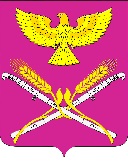 СОВЕТ НОВОПЕТРОВСКОГО СЕЛЬСКОГО ПОСЕЛЕНИЯПАВЛОВСКОГО РАЙОНАРЕШЕНИЕот 23.12.2019 г.                                                                                       № 3/16ст. НовопетровскаяО передаче администрации муниципального образования Павловский район в лице отдела муниципальных закупок и контрактной службы администрации муниципального образования Павловский район полномочий Новопетровского сельского поселения Павловского района по определению поставщиков (подрядчиков, исполнителей) для нужд Новопетровского сельского поселения Павловского района и передаче из бюджета Новопетровского сельского поселения Павловского района в бюджет муниципального образования Павловский район межбюджетных трансфертов на осуществление переданных полномочий на 2020 годВ соответствии частью 9 статьи 26 Федерального закона от 5 апреля 2013 года № 44-ФЗ «О контрактной системе в сфере закупок товаров, работ, услуг для обеспечения государственных и муниципальных нужд», Уставом Новопетровского сельского поселения Павловского района, Совет Новопетровского сельского поселения Павловского района р е ш и л:1. Передать Администрации муниципального образования Павловский район в лице отдела муниципальных закупок и контрактной службы администрации муниципального образования Павловский район осуществление полномочий по определению поставщиков (подрядчиков, исполнителей) для нужд Новопетровского сельского поселения Павловского района и передать из бюджета Новопетровского сельского поселения в бюджет муниципального образования Павловский район межбюджетные трансферты на осуществление переданных полномочий на 2020 год.2. Поручить председателю Новопетровского сельского поселения Павловского района (Бессонову) заключить Соглашение с администрацией муниципального образования Павловский район о передаче отделу муниципальных закупок и контрактной службы администрации муниципального образования Павловский район полномочий по определению поставщиков (подрядчиков, исполнителей) для нужд Новопетровского сельского поселения и передаче из бюджета Новопетровского сельского поселения в бюджет муниципального образования Павловский район межбюджетных трансфертов на осуществление переданных полномочий на 2020 год. 3. Предусмотреть в бюджете Новопетровского сельского поселения Павловского района на 2020 год межбюджетные трансферты, предоставляемые из бюджета Новопетровского сельского поселения Павловского района в бюджет муниципального образования Павловский район для осуществления полномочий.4. Контроль за выполнением настоящего решения возложить на постоянную комиссию Совета по финансам, бюджету, налогам и инвестиционной политике Новопетровского сельского поселения (Земляная).5. Решение вступает в силу со дня его подписания.Глава Новопетровского сельского поселенияПавловского района	                                                                        Е.А. Бессонов